Publicado en Madrid el 28/02/2018 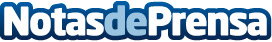 ¿Equipaje perdido? Esta es la indemnización que corresponde según el Convenio de MontrealCada vez se viaja más. Año tras año, aumenta el número de personas que viajan en avión gracias a las ofertas y posibilidades que ofrecen las aerolíneas. Sin embargo, nadie está a salvo de que se produzca alguna incidencia en el vuelo, y sin duda, a ninguna persona le gusta que su equipaje o maleta con todas sus pertenencias se pierda en el trayecto

Datos de contacto:JavierNota de prensa publicada en: https://www.notasdeprensa.es/equipaje-perdido-esta-es-la-indemnizacion-que_1 Categorias: Nacional Derecho Viaje http://www.notasdeprensa.es